FLUXOGRAMA PROVIDÊNCIAS ADMINISTRATIVAS QUE ANTECEDEM À TCE(Decreto n.º 1.886/13 (atualizado em 31-01-2022))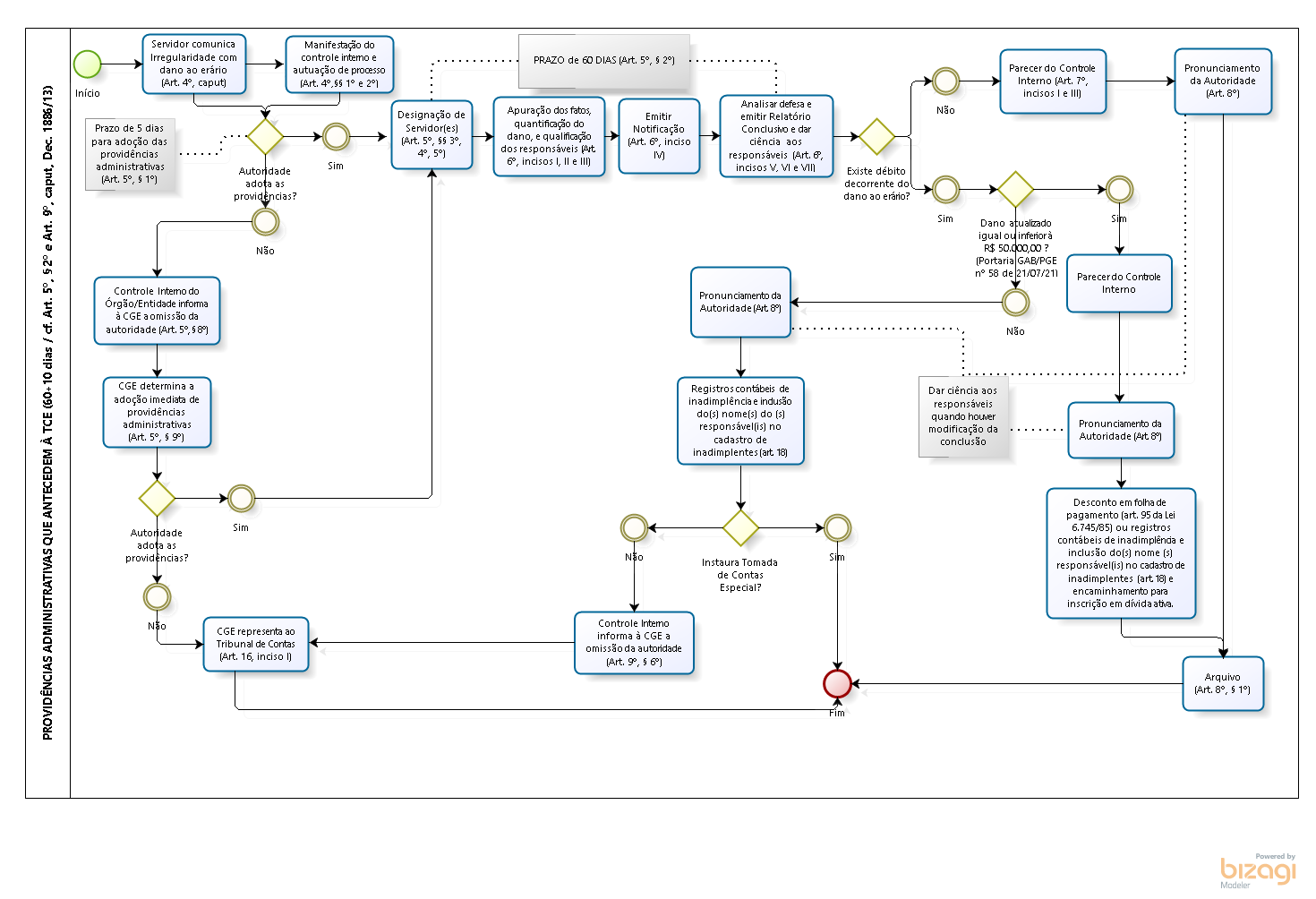 